 Základní škola Háj ve Slezsku, 
okres Opava, příspěvková organizace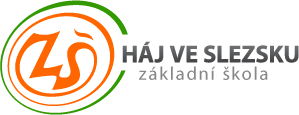 Školní 90, 747 92 Háj ve SlezskuŽÁDOST O UVOLNĚNÍ Z VÝUKYZákonný zástupce dítěte:Jméno a příjmení:		 pro svou dceru / svého syna žádám tímto 
o uvolnění z výukyv termínu od       do jméno dítěte:	 , 
narozen/a:		 třída:			 Zameškané učivo s dcerou / synem doplníme dle dohody s třídním učitelem.V Háji ve Slezsku dne: 	              …………………………………………					   			podpis zákonných zástupců dítěteVyjádření třídního učitele:		souhlasím – nesouhlasímDoplnění učiva s rodiči 			dohodnuto – nedohodnutoV Háji ve Slezsku dne:			Podpis třídního učitele:Vyjádření ředitele školy:		souhlasím – nesouhlasímV Háji ve Slezsku dne:			Podpis ředitele školy: